 ΑΘΛΗΤΙΚΗ ΑΚΑΔΗΜΙΑ ΑΣΤΕΡΙΑ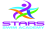  ΑΘΛΗΤΙΚΗ ΑΚΑΔΗΜΙΑ ΑΣΤΕΡΙΑ ΑΘΛΗΤΙΚΗ ΑΚΑΔΗΜΙΑ ΑΣΤΕΡΙΑ ΑΘΛΗΤΙΚΗ ΑΚΑΔΗΜΙΑ ΑΣΤΕΡΙΑΜΑΓΚΩΤΣΙΟΥ ΗΛΕΚΤΡΑ (14/4/07)*(ΝΕΑΝΙΔΩΝ)* ΑΤΟΜΙΚΑ ΡΕΚΟΡ & ΒΑΘΜΟΛΟΓΙΑ (FINA) ΑΝΑΛΟΓΑ ΜΕ ΤΙΣ ΕΠΙΔΟΣΕΙΣΜΑΓΚΩΤΣΙΟΥ ΗΛΕΚΤΡΑ (14/4/07)*(ΝΕΑΝΙΔΩΝ)* ΑΤΟΜΙΚΑ ΡΕΚΟΡ & ΒΑΘΜΟΛΟΓΙΑ (FINA) ΑΝΑΛΟΓΑ ΜΕ ΤΙΣ ΕΠΙΔΟΣΕΙΣΜΑΓΚΩΤΣΙΟΥ ΗΛΕΚΤΡΑ (14/4/07)*(ΝΕΑΝΙΔΩΝ)* ΑΤΟΜΙΚΑ ΡΕΚΟΡ & ΒΑΘΜΟΛΟΓΙΑ (FINA) ΑΝΑΛΟΓΑ ΜΕ ΤΙΣ ΕΠΙΔΟΣΕΙΣΜΑΓΚΩΤΣΙΟΥ ΗΛΕΚΤΡΑ (14/4/07)*(ΝΕΑΝΙΔΩΝ)* ΑΤΟΜΙΚΑ ΡΕΚΟΡ & ΒΑΘΜΟΛΟΓΙΑ (FINA) ΑΝΑΛΟΓΑ ΜΕ ΤΙΣ ΕΠΙΔΟΣΕΙΣΑΓΩΝΙΣΜΑΕΠΙΔΟΣΗ ΗΜΕΡΟΜΗΝΙΑ  ΒΑΘΜΟΙ50μ.Ελεύθερο27.4817/4/22639100μ.Ελεύθερο59.841/5/22645200μ.Ελεύθερο2:11.9815/7/23627400μ.Ελεύθερο4:54.9630/11/19515800μ.Ελεύθερο---1500μ.Ελεύθερο---                      50μ.Ύπτιο                   *      29.141/12/23793100μ.Ύπτιο(Π.Ρ. Παγκορασίδων Α) 1:03.3419/12/21746200μ.Ύπτιο2:22.6224/2/24               64350μ.Πεταλούδα27.8916/7/23672100μ.Πεταλούδα1:05.3018/12/21613200μ.Πεταλούδα---50μ.Πρόσθιο36.2723/1/22527100μ.Πρόσθιο1:26.233/3/19411200μ.Πρόσθιο3:05.1118/5/19422200μ.Μ.Α.2:28.3616/4/22614400μ.Μ.Α.    5:21.14    21/1/24567